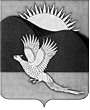 АДМИНИСТРАЦИЯПАРТИЗАНСКОГО МУНИЦИПАЛЬНОГО РАЙОНАПРИМОРСКОГО КРАЯРАСПОРЯЖЕНИЕВ целях развития самодеятельного детского творчества, выявления новых талантов среди детей Партизанского муниципального района, в связи с годом литературы  в России, Дня защиты детей и 70-летия Победы                 в Великой Отечественной войне 1941-1945 годов:1. Муниципальному казенному учреждению «Управление культуры»                        Партизанского муниципального района (Мазильникова) организовать 26 мая 2015 года и 01 июня2015 года районный фестиваль-конкурс детского творчества «Восходящая звезда - 2015», посвящённый году литературы                 в России, Дню защиты детей и 70-летию Победы в Великой Отечественной войне.2. Утвердить Положение о районном фестивале-конкурсе детского творчества «Восходящая звезда - 2015» (далее - фестиваль-конкурс) (прилагается).3. Ответственным за проведение фестиваля-конкурса назначить директора Муниципального казенного учреждения «Районный дом культуры» Партизанского муниципального района Арсентьева А.В.4.  Общему отделу администрации Партизанского муниципального района (Кожухарова) настоящее распоряжение и Положение о конкурсе опубликовать в газете «Золотая Долина» и разместить на официальном сайте администрации Партизанского муниципального района в информационно-телекоммуникационной сети «Интернет».25. Контроль над исполнением настоящего распоряжения возложить           на первого заместителя главы администрации Партизанского муниципального района Головчанского В.Г.Глава Партизанскогомуниципального района						       К.К.ЩербаковУТВЕРЖДЕНОраспоряжением администрацииПартизанского муниципального районаот 29.04.2015 № 97-рПОЛОЖЕНИЕо районном фестивале-конкурсе детского творчества«Восходящая звезда- 2015»1.Общие положения1.1. Настоящее положение определяет порядок организации                        и проведения районного фестиваля-конкурса «Восходящая звезда - 2015» (далее - фестиваль-конкурс), посвящённого празднованию года литературы          в России, Дня защиты детей и 70-летию Победы в Великой Отечественной войне 1941-1945 годов.2. Цели и задачи фестиваля-конкурса2.1. Цели:- развитие самодеятельного детского творчества;- патриотическое воспитание среди подрастающего поколения.- повышение исполнительского мастерства участников.2.2. Задачи:- выявление новых талантов;- пропаганда творческого образа жизни;- повышение уровня мастерства.    3. Организаторы фестиваля-конкурса3.1. Организаторами фестиваля-конкурса выступает Муниципальное казенное учреждение «Управление культуры» Партизанского муниципального района (далее - МКУ «Управление культуры»).4. Участники и условия фестиваля-конкурса4.1. К участию в фестивале-конкурсе приглашаются детские коллективы: (солисты, дуэты, трио, квартеты и вокальные ансамбли                        в номинациях: народный вокал, эстрадный вокал, игра на музыкальных инструментах, хореография,  художественное чтение), занимающиеся                    в учреждениях культуры, образования (общего, дополнительного, дошкольного) Партизанского муниципального района.24.2. Участники предоставляют по два номера в любой возрастной категории из вышеперечисленных направлений, в номинации «Художественное чтение» - по одному номеру по выбору конкурсанта.4.3. Возрастные группы:- исполнители в возрасте 5-7 лет;- исполнители в возрасте 8-10 лет;- исполнители в возрасте 11-13 лет.5. Время и место проведения фестиваля-конкурса5.1. Районный фестиваль-конкурс «Восходящая звезда - 2015» проводится в два этапа:1-й этап - отборочный, проводится 26 мая с 1000 до 1600 часов, (определяются участники гала - концерта).2-й этап - гала-концерт, награждение участников фестиваля-конкурса проводится 01 июня в 1200 часов в концертном зале Центра культуры                   и детского творчества Партизанского муниципального района.5.2. Для участия в фестивале-конкурсе необходимо подать заявку письменно или по телефону 21-1-34 в муниципальное казенное учреждение «Районный дом культуры» Партизанского муниципального района до 20 мая 2015 года.6. Критерии оценки фестиваля-конкурса           6.1. Критерии:- исполнительское мастерство;- уровень художественного исполнения;- артистизм;- качество музыкального исполнения;- сценический костюм.7. Награждение победителей фестиваля-конкурса7.1. Профессиональное жюри определяет победителей в каждой конкурсной номинации и присуждает звание «Лауреат» и «Дипломант»                в каждой номинации и возрастной категории.7.2. Участники фестиваля-конкурса награждаются диплома                               и подарками.Все спорные вопросы решаются МКУ «Управление культуры»                  по телефону 21-1-48 или письменно.38.Финансирование8.1. Расходы на проведение фестиваля-конкурса осуществляется за счет средств бюджета Партизанского муниципального района в пределах лимитов бюджетных обязательств, предусмотренных бюджетом Партизанского муниципального района на эти цели в 2015 году._________________АНКЕТА-ЗАЯВКАна участие в районном фестивале-конкурседетского творчества «Восходящая звезда - 2015»*Полное название коллектива/ ФИО участника*Ф.И.О. руководителя	1*Адрес руководителя	*Контактный телефон					E-mail:	*Количество участников			Возраст участника(ов)					Жен./Муж. (выделить)*село *Организация, направившая участника *Ф.И.О. директора организации*Адрес организации *Телефон (с кодом)						ФаксНоминация и название представленных номеровНоминация: 							Возрастная категория:29.04.2015село Владимиро-Александровское                           № 97-рО проведении районного фестиваля-конкурсадетского творчества «Восходящая звезда - 2015»Название номераПродолжительностьРеквизит1._____:_____ мин.